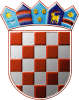 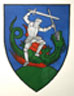         REPUBLIKA HRVATSKA                                                       MEĐIMURSKA ŽUPANIJAOPĆINA SVETI JURAJ NA BREGU                            OPĆINSKO VIJEĆEKLASA:400-09/21-01/02URBROJ: 2109/16-03-23-3Pleškovec, 30. ožujka 2023.   Na temelju članka 74. Zakona o komunalnom gospodarstvu („Narodne novine“, broj 68/18., 110/18. i 32/20.), te članka 28. Statuta Općine Sveti Juraj na Bregu („Službeni glasnik Međimurske županije“, broj 08/21.), Općinsko vijeće Općine Sveti Juraj na Bregu na 12. sjednici održanoj 30. ožujka 2023. godine, donijelo jeIZVJEŠĆEo izvršenju Programaodržavanja komunalne infrastruktureu 2022. godini na području Općine Sveti Juraj na BreguČlanak 1.Izvješće se podnosi za sljedeće održavanje komunalne infrastrukture:1. ODRŽAVANJE NERAZVRSTANIH CESTA2. ODRŽAVANJE JAVNIH ZELENIH POVRŠINA 3.  ODRŽAVANJE GROBLJA4. ODRŽAVANJE JAVNE RASVJETE	Članak 2.Sredstva potrebna za ostvarivanje ovog Programa planiraju se iz sljedećih izvora: Članak 3.Za održavanje komunalne infrastrukture u 2022. godini ukupno je utrošeno 623.945,05 kuna.Članak 4.Ovo  Izvješće o izvršenju Programa stupa na snagu osmog dana od dana objave u „Službenom glasniku Međimurske županije“.                                                                                                                 PREDSJEDNIK                                                                                                                 Općinskog vijeća                                                                                                                 Anđelko KovačićR.br.ODRŽAVANJE KOMUNALNE INFRASTRUKTUREII.IZMJENE I DOPUNEIZVRŠENJE01.Održavanje nerazvrstanih cesta380.000,00398.893,0102.Održavanje javnih zelenih površina50.000,0049.800,0003.Održavanje groblja65.000,0064.593,9404.Održavanje javne rasvjete102.500,00110.658,10UKUPNO597.500,00623.945,05R.b.KontoODRŽAVANJE NERAZVRSTANIH CESTAII.IZMJENE I DOPUNEIZVRŠENJE01.32347Čišćenje snijega30.000,0022.500,0002.32349Održavanje cesta i poljskih putova350.000,00376.393,01UKUPNO380.000,00398.893,01R.b.KontoODRŽAVANJE JAVNIH ZELENIH POVRŠINAII.IZMJENE I DOPUNEIZVRŠENJE01.32348Košnja bankina50.000,0049.800,00UKUPNO50.000,0049.800,00R.b.KontoODRŽAVANJE GROBLJAII.IZMJENE I DOPUNEIZVRŠENJE01.32329Održavanje groblja i mrtvačnice65.000,0064.593,9402.42222Oprema za mrtvačnicu0,000,0003.323291Rekonstrukcija asfaltiranih pješačkih staza0,000,00UKUPNO65.000,0064.593,94R.b.KontoODRŽAVANJE JAVNE RASVJETEII.IZMJENE I DOPUNEIZVRŠENJE01.322302Električna energija – potrošnja javna rasvjeta65.000,0070.739,3902.32231Električna energija – mrežarina javna rasvjeta35.000,0037.568,7103.323221Usluge tekućeg i investicijskog održavanja javne rasvjete2.500,002.350,00UKUPNO102.500,00110.658,10R.b.Izvor prihodaProcjena prihoda u knIzvršenje01.Prihod od komunalne naknade200.000,00192.056,1002.Prihod od grobne naknade157.000,00100.133,2803.Prihod od koncesijske naknade35.000,0034.373,3404.Ostali proračunski prihodi205.500,00297.382,33UKUPNO597.500,00623.945,05